ПРОЄКТ 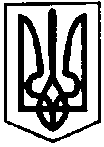 ПЕРВОЗВАНІВСЬКА СІЛЬСЬКА РАДАКРОПИВНИЦЬКОГО РАЙОНУ  КІРОВОГРАДСЬКОЇ ОБЛАСТІ__________- СЕСІЯ ВОСЬМОГО  СКЛИКАННЯРІШЕННЯвід  «» _________ 2023 року                                                                            №с. ПервозванівкаПро затвердження Переліку об’єктів комунальної власності Первозванівської сільської ради, що підлягають приватизації З метою реалізації завдань по приватизації об’єктів комунальної власності Первозванівської сільської ради Кропивницького району Кіровоградської області у 2023-2024 році, забезпечення надходження коштів до бюджету Первозванівської територіальної громади, враховуючи рекомендацію постійної комісії сільської ради з питань бюджету, фінансів, соціально-економічного розвитку, інвестиційної політики, законності, діяльності ради, депутатської етики, регуляторної політики, регламенту, регулювання земельних відносин, містобудування, комунальної власності, промисловості, будівництва, транспорту, енергетики, зв’язку, сфери послуг та житлово-комунального господарства керуючись Законом України «Про приватизацію державного і комунального майна», статтею 26 та статтею 60 Закону України «Про місцеве самоврядування в Україні», сільська радаВИРІШИЛА:1. Затвердити Перелік об’єктів комунальної власності Первозванівської сільської ради Кропивницького району Кіровоградської області, що підлягають приватизації, згідно додатку.2. Опублікувати Перелік об’єктів комунальної власності Первозванівської сільської ради Кропивницького району Кіровоградської області, що підлягають приватизації у 2023-2024 році, на офіційному сайті сільської ради.3. Контроль за виконанням даного рішення покласти на постійну комісію з питань бюджету, фінансів, соціально-економічного розвитку, інвестиційної політики, законності, діяльності ради, депутатської етики, регуляторної політики, регламенту, регулювання земельних відносин, містобудування, комунальної власності, промисловості, будівництва, транспорту, енергетики, зв’язку, сфери послуг та житлово-комунального господарства. Сільський голова                                                                   Прасковія МУДРАКДодатокдо рішення від «___» _________ 2023 року №___ПЕРЕЛІКоб’єктів комунальної власності Кропивницької сільської ради Кропивницького району Кіровоградської області, що підлягають приватизації Сільський голова                                                                         Прасковія МУДРАК№з/пНазва об’єктівМісце знаходженняоб`єктівПлоща земельної ділянки БалансоутримувачСпосіб приватизації1.Не житловаКіровоградська область Кропивницький районс.Покровське пров.Миру,130.092 гаПервозванівська сільська радаАукціонз умовами